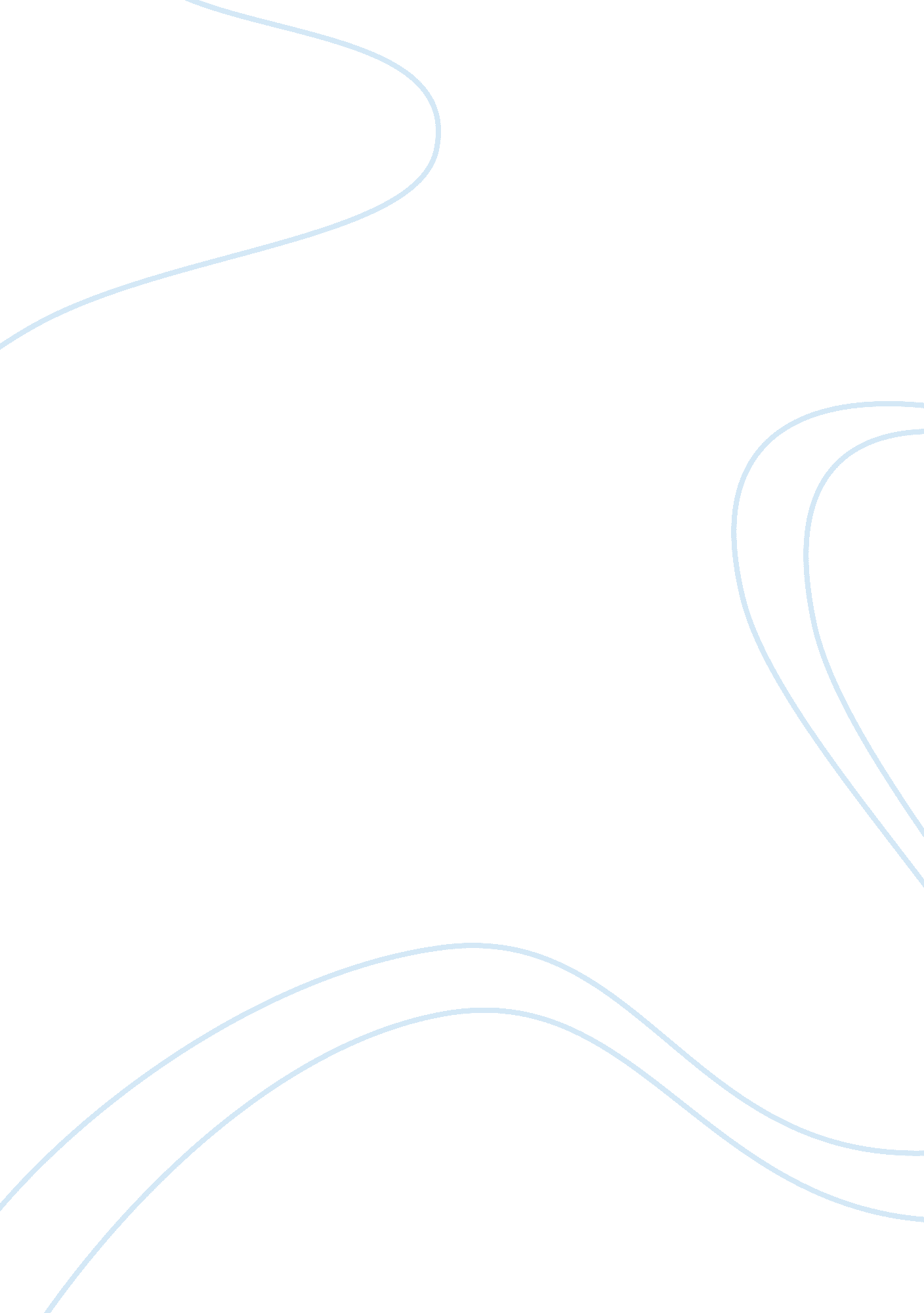 Newspaper front page analysisEntertainment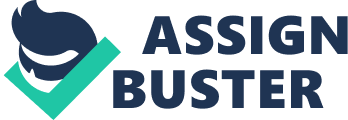 The front page of a newspaper provides a great deal of information on various subjects. Most newspapers include a weather forecast, an index or brief description of articles inside the paper, and a small sports scorecard to accompany the local and national news. Newspapers also concentrate on how to grab the attention of readers. They most commonly use a larger, darker type of print, mixture of color, and/or pictures on the front page of the paper. A newspaper s job is to update people on the happenings around the world as well as in their own community. Community size often may influence or even dictate the findings on the front page of a newspaper. Normally the front page of a newspaper lets a person in on the findings throughout the remaining sections of the paper. A small index, or article description containing page numbers, usually shows a reader what the rest of paper contains. Accompanying this index, usually a forecast of the weather to come in the next few days manages to make it on the front page also. Some papers actually save the die-hard sports fans some time by having a miniature scoreboard recapping the scores of the day before. Remember that this doesn t apply to all papers only to some. Newspapers constantly look for more readers and to help attract these readers many attempt to dress up their paper. While some papers remain basic and plain, others add color and size to font in a try to appeal to readers. Background color adds a little life to an otherwise regular dull off white that normally associates itself with newspapers. The larger font highlighted in bold to draw the eyes of a reader in that direction gives each article its own personalized title instead of simply a lead in to the article itself. Negative effects, also come from the attempt at adding life to the paper. A few readers become disgusted with the constant multiple page articles. The large font makes articles small space assigned to it that much smaller, so readers frequently find themselves finishing articles on a second page. Pictures commonly graze the front page of newspapers. From local events to national disasters they provide for a break in reading. Even when reading a book, many people skim the pages looking for pictures to give an image to the writings in that book. The pictures do not necessarily link with the articles on the page either; many pictures make the paper without a story behind them. These pictures commonly differ from place to place. If a person were to pick up a small town newspaper they would most likely notice a range of articles from the town wide garage sale to the result of the football game on Friday night. If a person were to pick up a larger based newspaper, they would notice more articles dealing with the community. The difference between newspapers varies ever so slightly. When a person views or observes the pictures from the big city paper they may find some government officials shaking hands or people from another country with distraught looks overcoming their faces. In a local community the newspaper more than likely will not contain pictures pulled off the associated press wire. Pictures on the front page of a small town paper will show childrenswimming, playing at a local park, or the rodeo queen. A person won t catch these pictures on the cover of a large paper; in fact, articles similar to these most likely would not exist in larger papers. Like pictures, articles also differ from community to community. Not many small papers feature articles about how the President signed another bill or influenced another treaty. The small papers will contain articles about the local chamber of commerce or the recent school board bond issue. The larger newspaper will discuss a variety of national news and possibly work in some details of how the stock market is rising or falling. The larger paper covers so many different communities it is important for them to keep people up to date on the latest news nationally with their sources. With sources obtained by the larger paper their ability to cover national news makes them themoney. Different papers cover different topics or issues. Newspapers bring information about various subjects to people. People in return relay this information to other people, in effect notifying others of the happenings in our world. The importance of the newspaper takes us back in history to the time of the Sons of Liberty. They were not far enough advanced to produce a newspaper and disperse it among the colonies. They had to send representatives to meetings to tell of their mistreatment by the British. This only happened through organized meetings at different times. Small newspapers cover local news happening around several communities. Even though it covers several communities, small papers create a feel of a hometown paper. Large papers just don t create that feel of a hometown paper even though they also cover many communities. These papers are relied on to bring the people the national news that escapes the smaller papers. Their emphasis on national news makes them the leading sellers. Every newspaper covers their fair share of news, only each paper s front page will contain the news they will exhibit throughout the remaining of their paper. Simply put remember to find national news go to the big city paper and for your local news pick up a small newspaper. 